SKJEMA FOR UTBETALING AV SKUDDPREMIENavn: ………………………………………………………………………………………Adresse: …………………………………………………………………………………..Personnummer:…………………………………………………………………………...e-post:……………………………………………………………………………………..Bankkontonummer: ………………………………………………………………………SKUDDPREMIE UTBETALES FOR:Mink:             ……..……….. stk. à kr 200,-  = kr ……………………Kråke:            ………………. stk. à 50,-       = kr ……………………Ravn:             ………………. stk. à 50,-        = kr ……………………SUM:                                                               = kr ……………………Fangstdato: ………………………………………………………………………………Fangssted, evt GPS koordinater: ……………………………………………………………………………………………Kryss av fangststedet på kartet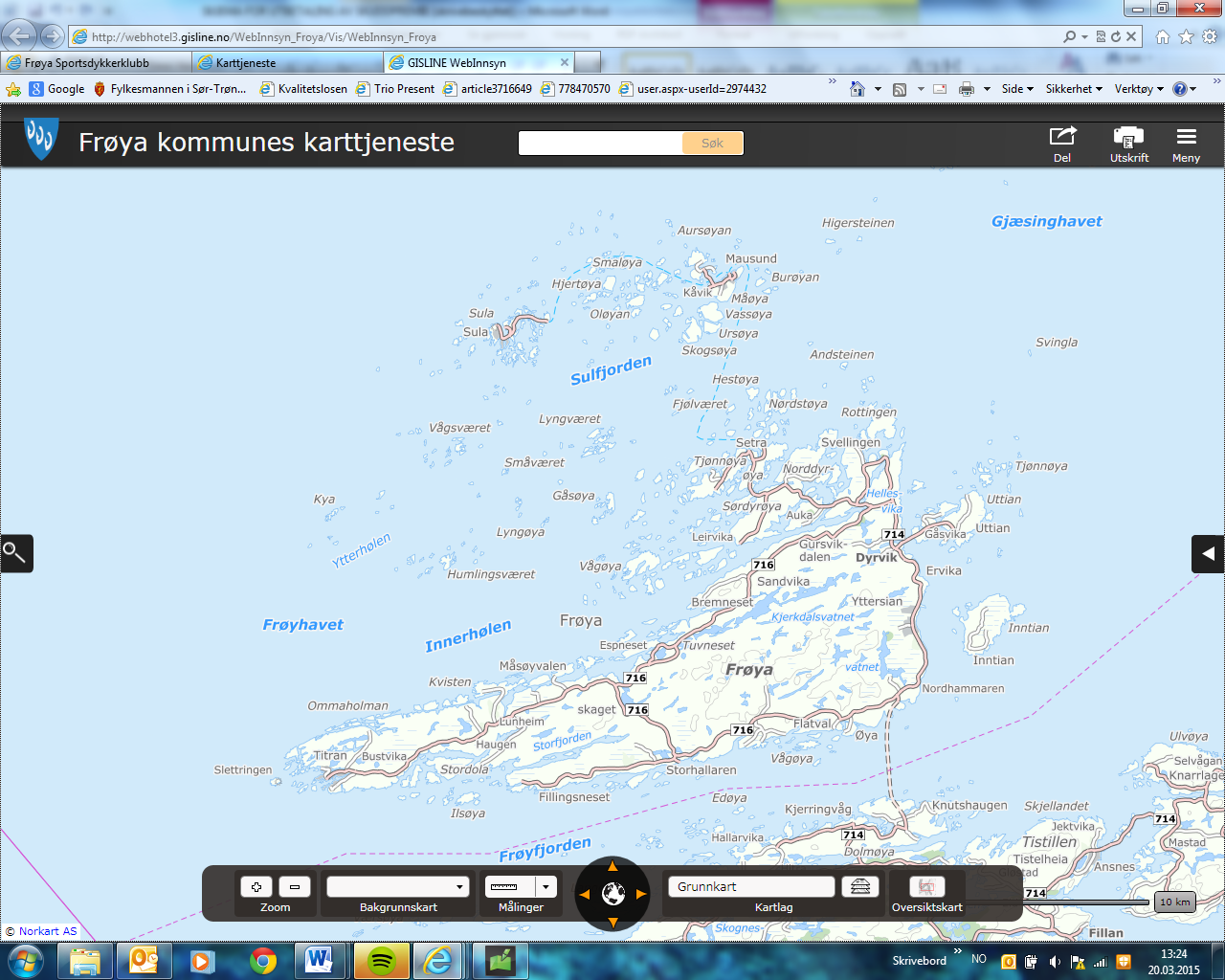 Anvisning: 11202-5600-360